1. 1925年香港發生大罷工，是為了聲援哪個地方發生的「五卅慘案」？ 2. 省 港大罷工對香港造成甚麼影響？(答案可以多於一個)4  後來英國派了誰擔任港督，以緩和政府和華人的關係？ 				第4題提及的人物有甚麼優勢，使其適合擔任有關工作？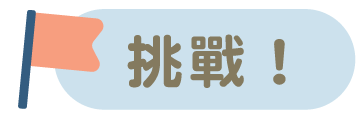 延伸閱讀　《圖說近代：開埠至二十世紀初香港華人地位的變化》　https://chiculture.org.hk/tc/photo-story/2074觀看短片《省港大罷工》(第20集)，回答以下問題，圈出適當的英文字母，或在   內填上答案。 https://chiculture.org.hk/tc/historystory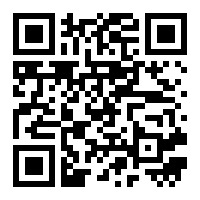 上海B. 廣州C. 北京D. 西安超過四分之一人口參與罷工，導致香港停頓了超過一年。超過四分之一人口參與罷工，導致香港停頓了超過一年。B. 促使英國政府對香港實施更強硬的管治政策。B. 促使英國政府對香港實施更強硬的管治政策。C. 嚴重打擊香港的經濟。C. 嚴重打擊香港的經濟。D. 政府財政收入陷入危機，赤字高企。D. 政府財政收入陷入危機，赤字高企。3. 圖中漫畫有甚麼含意？它反映了在英國管治初期，英國人對
＿＿＿＿＿＿＿任意欺凌和欺壓。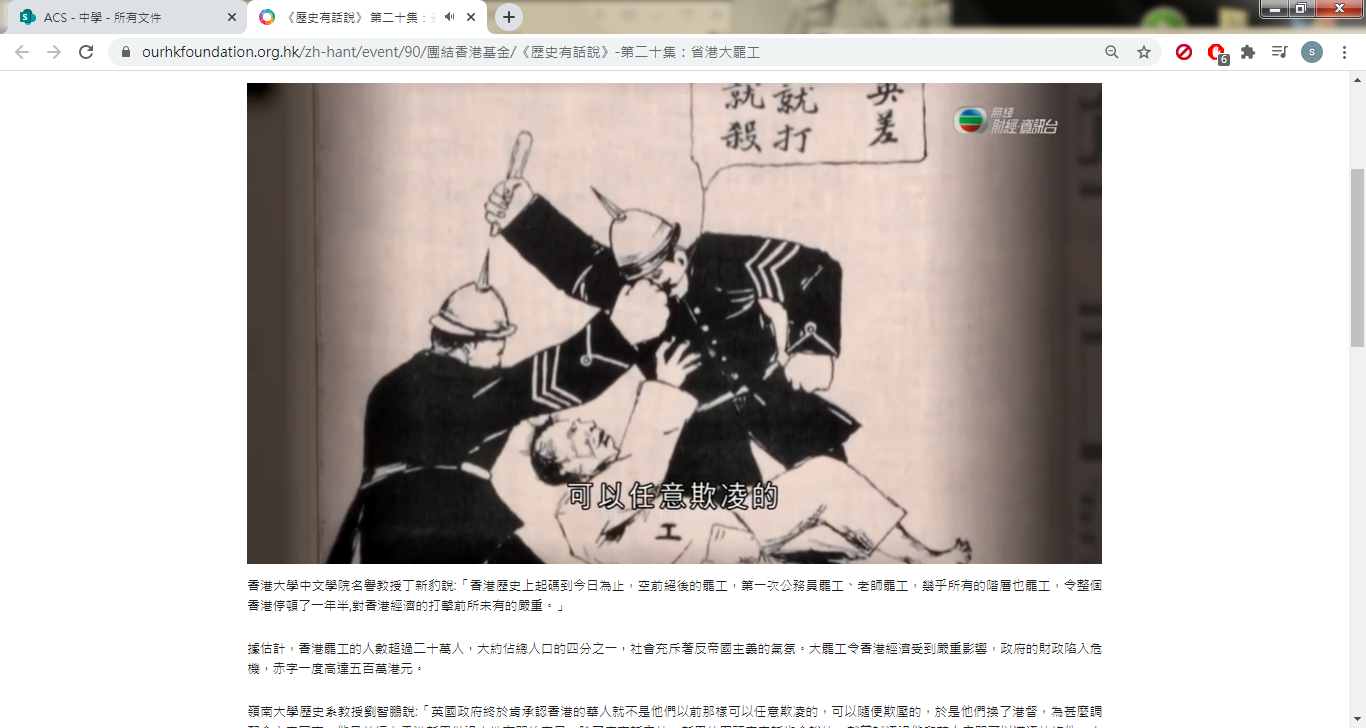 麥當勞B. 金文泰C. 砵甸乍D. 麥理浩